Załącznik nr 8.4 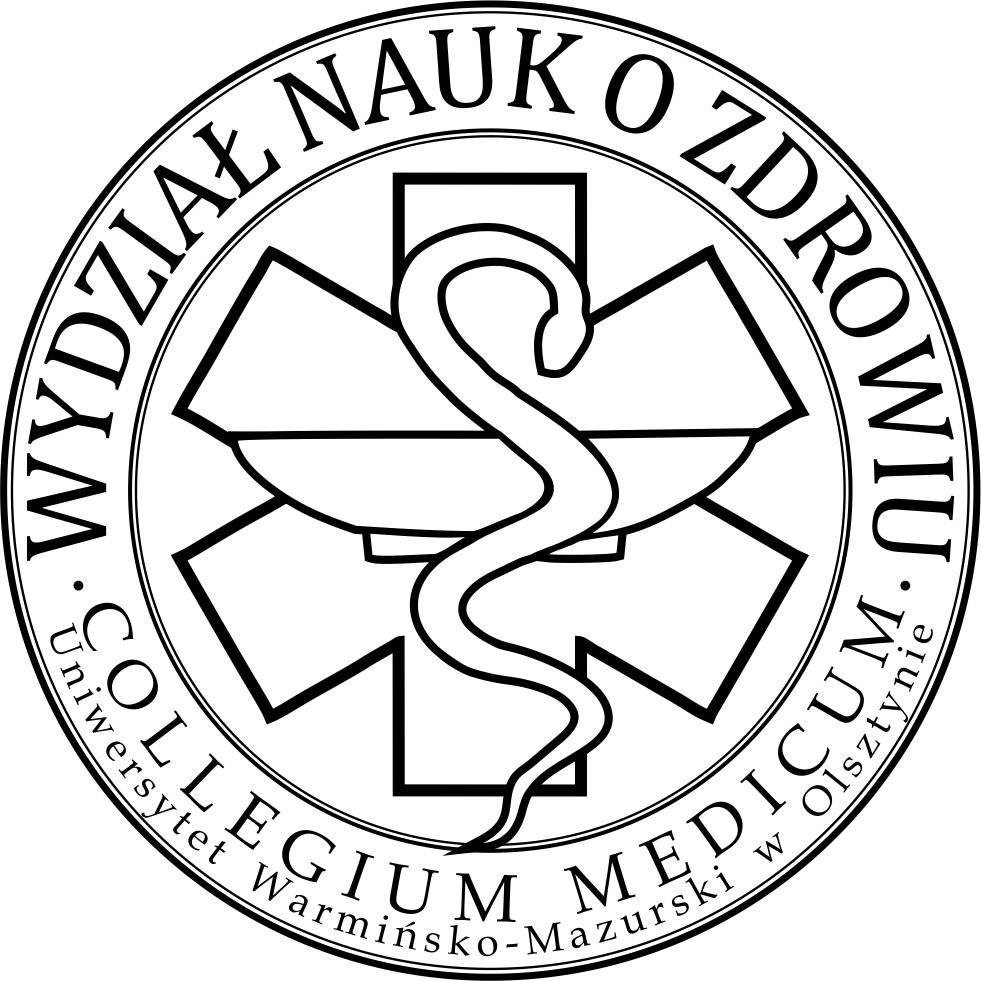  ………..……………….. miejscowość, data ……………………………imię i nazwisko  …………………………… wydział, kierunek studiów, rok studiów/ stanowisko, nazwa jednostki organizacyjnej Wydziałowa Komisja ds. Przeciwdziałania Dyskryminacji, Molestowaniu Seksualnemu, Mobbingowi oraz Stalkingowi Skarga dotycząca stalkinguPrzedstawienie stanu faktycznego: ……………………………………………………………………………………………………………………………………………………………………………………………………………………………………………………………………………………………………………………………………………………………………………………………………………………………………………………………………………………………………………………………………………………………………………………………………………… Data lub okres, którego dotyczy: ……………………………………………………………………………………………………………………………………………………………………………………………………………………………………………………………………………………………………… Wskazanie dowodów i/lub świadków zdarzenia i/lub świadków zdarzenia na poparcie przytoczonych okoliczności: ……………………………………………………………………………………………………………………………………………………………………………………………………………………………………………………………………………………………………… Wskazanie przypuszczalnego sprawcy: ………………………………………………………………………….………………………………..………………..      										    data i podpis